Мальчик родился в августе 2005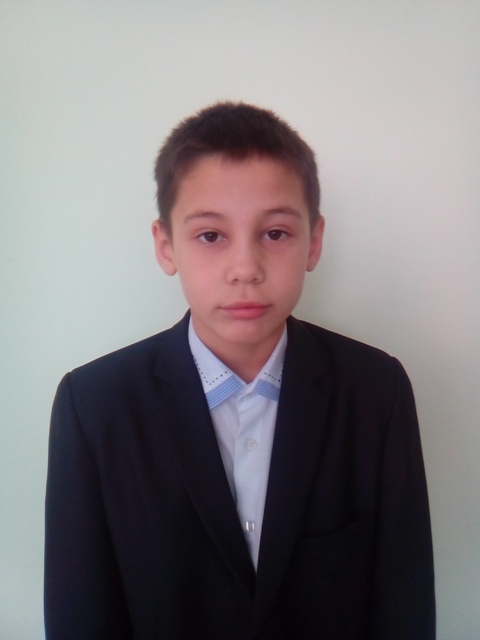 Цвет глаз: карийЦвет волос: темныеХарактер: Ильдус – жизнерадостный и веселый ребенок. Он увлеченно играет с конструктором и хочет стать художником. А еще Ильдус мечтает научиться стрелять из лука.Возможные формы устройства: усыновление, опека.Группа здоровья: 5-ая группа здоровья.Причина отсутствия родительского попечения матери: решение суда о лишении родительских прав материПричина отсутствия родительского попечения отца: в графе «отец» свидетельства о рождении стоит прочеркБратья или сестры: есть брат